2. Копии публикаций о музее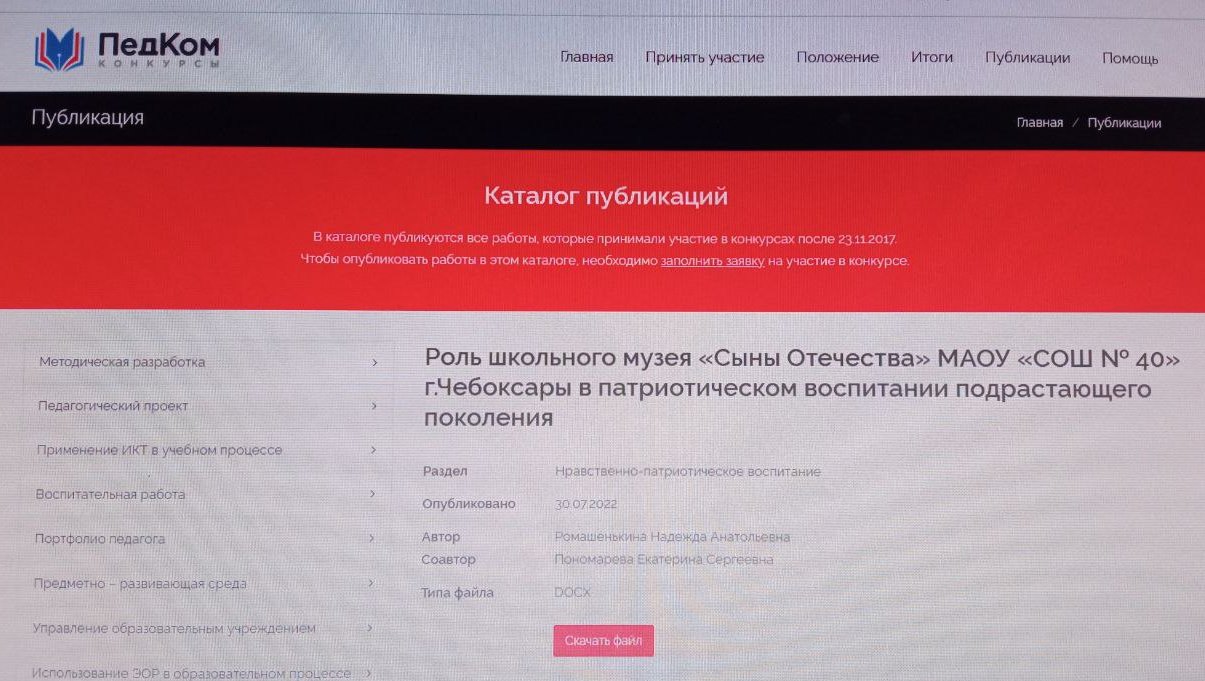 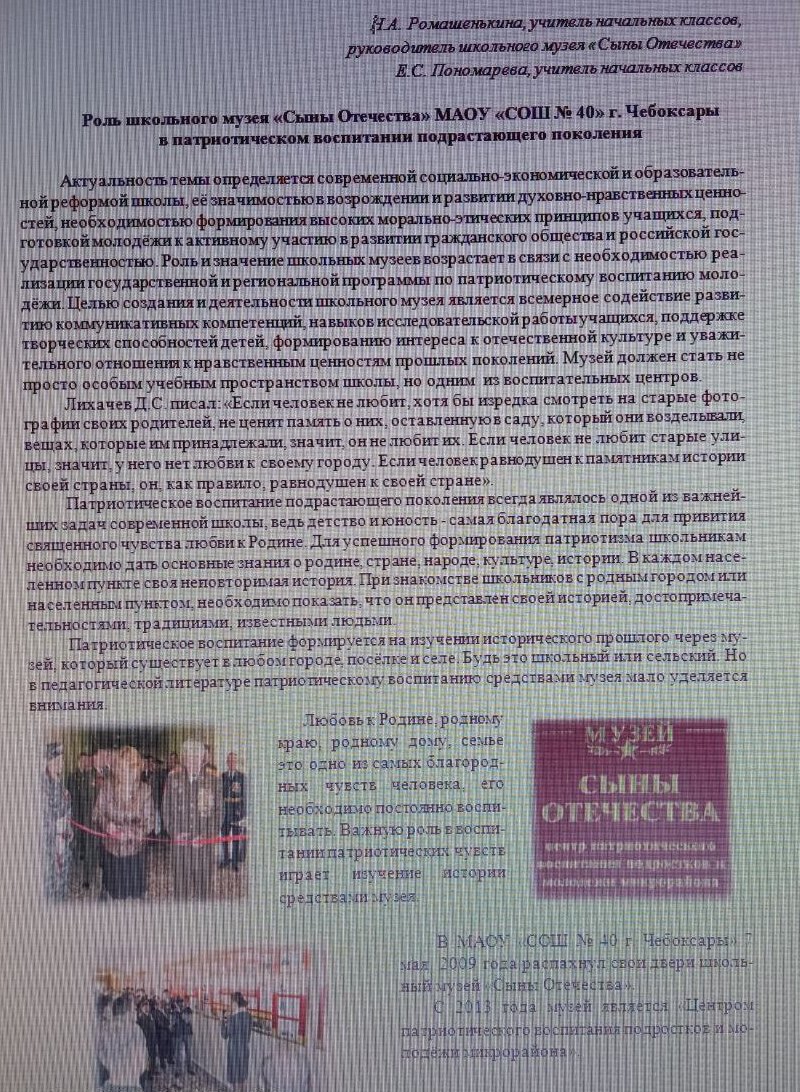 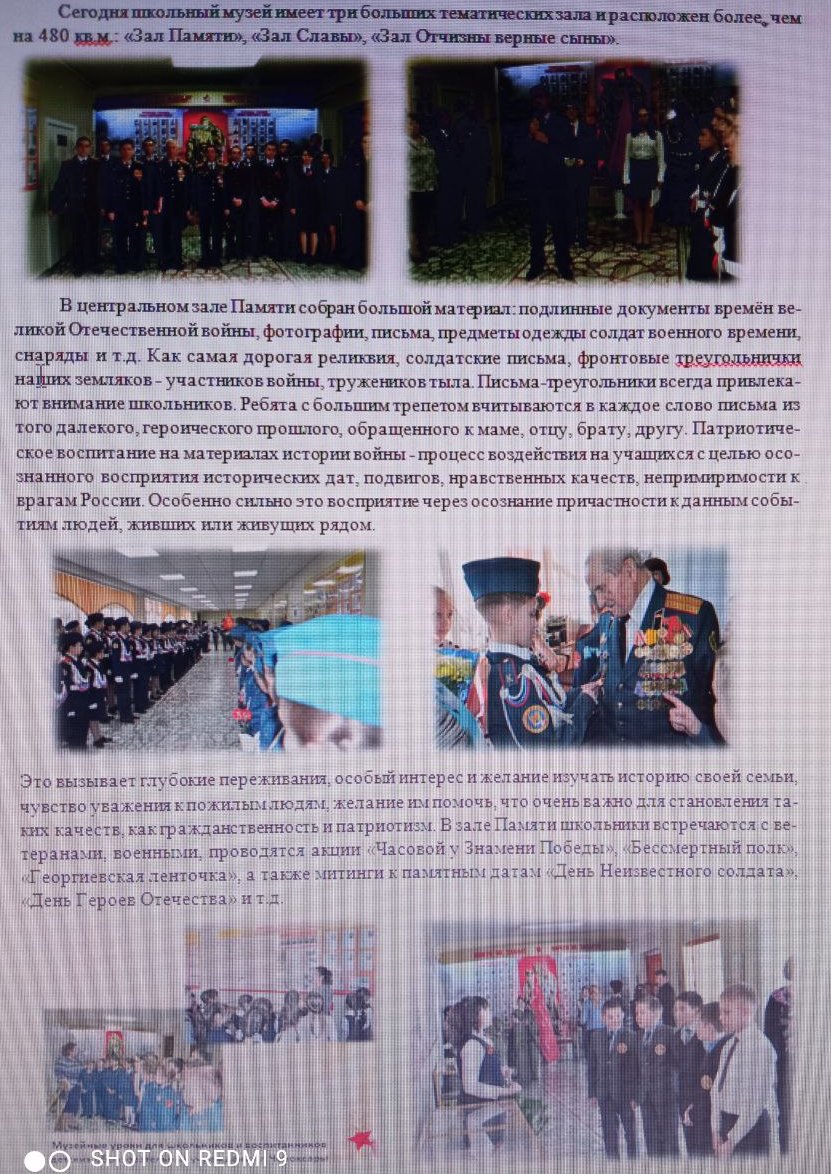 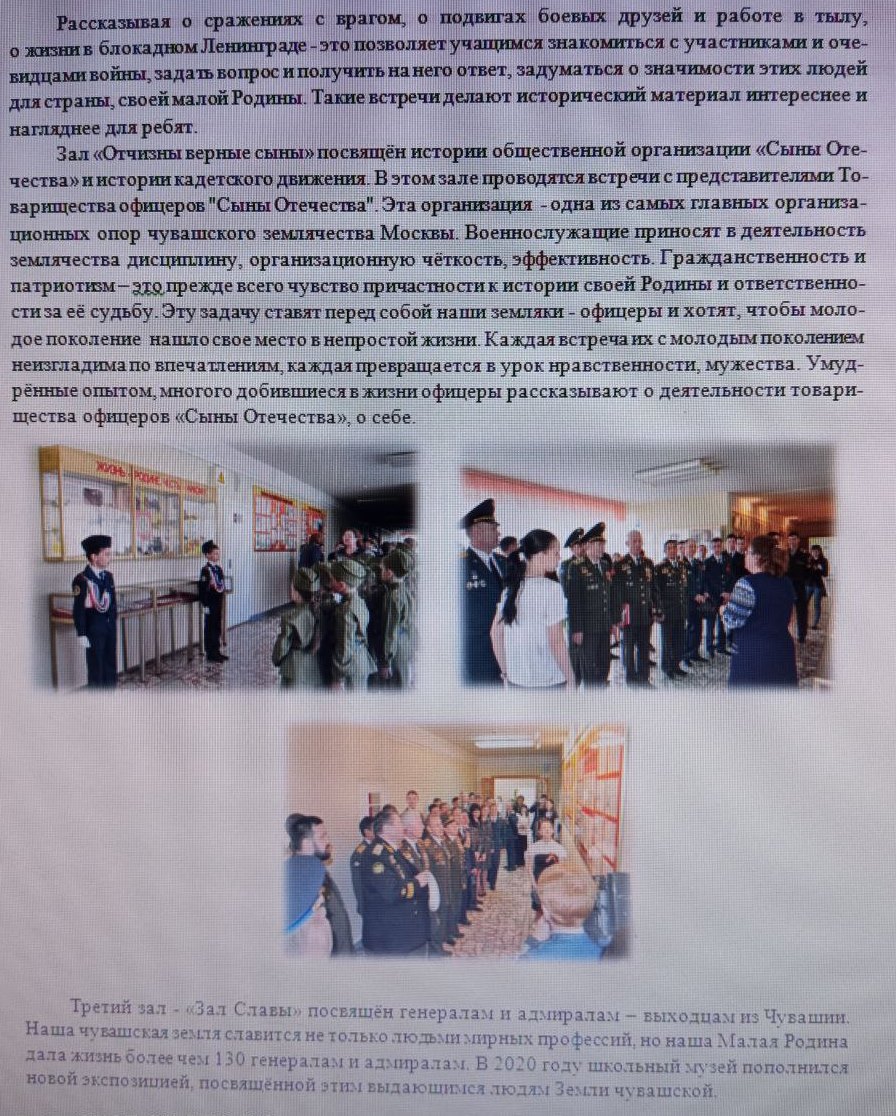 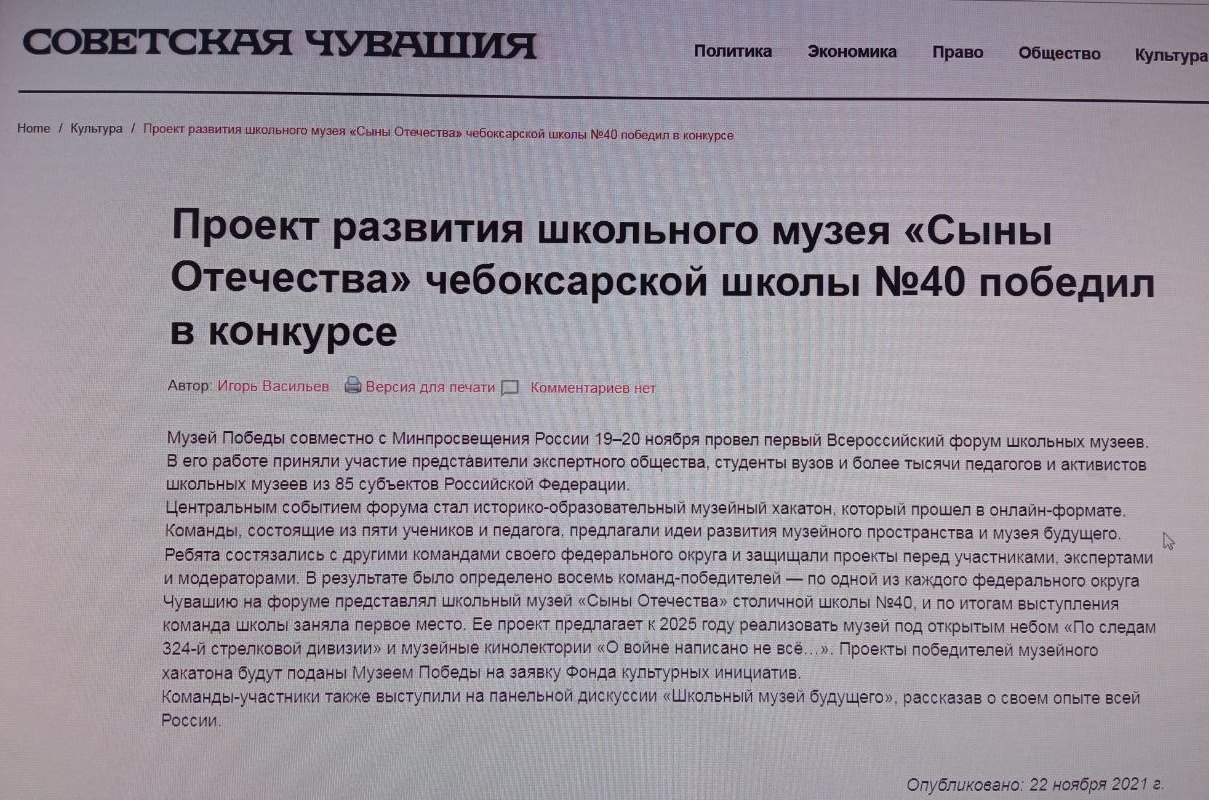 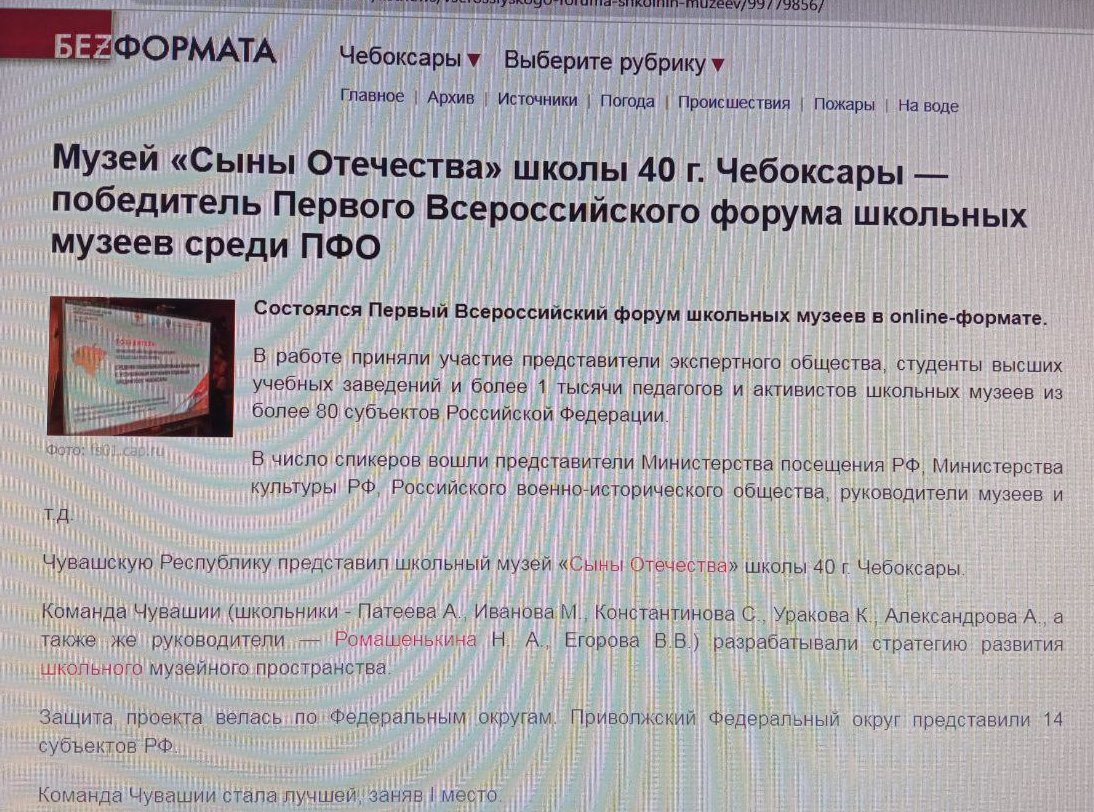 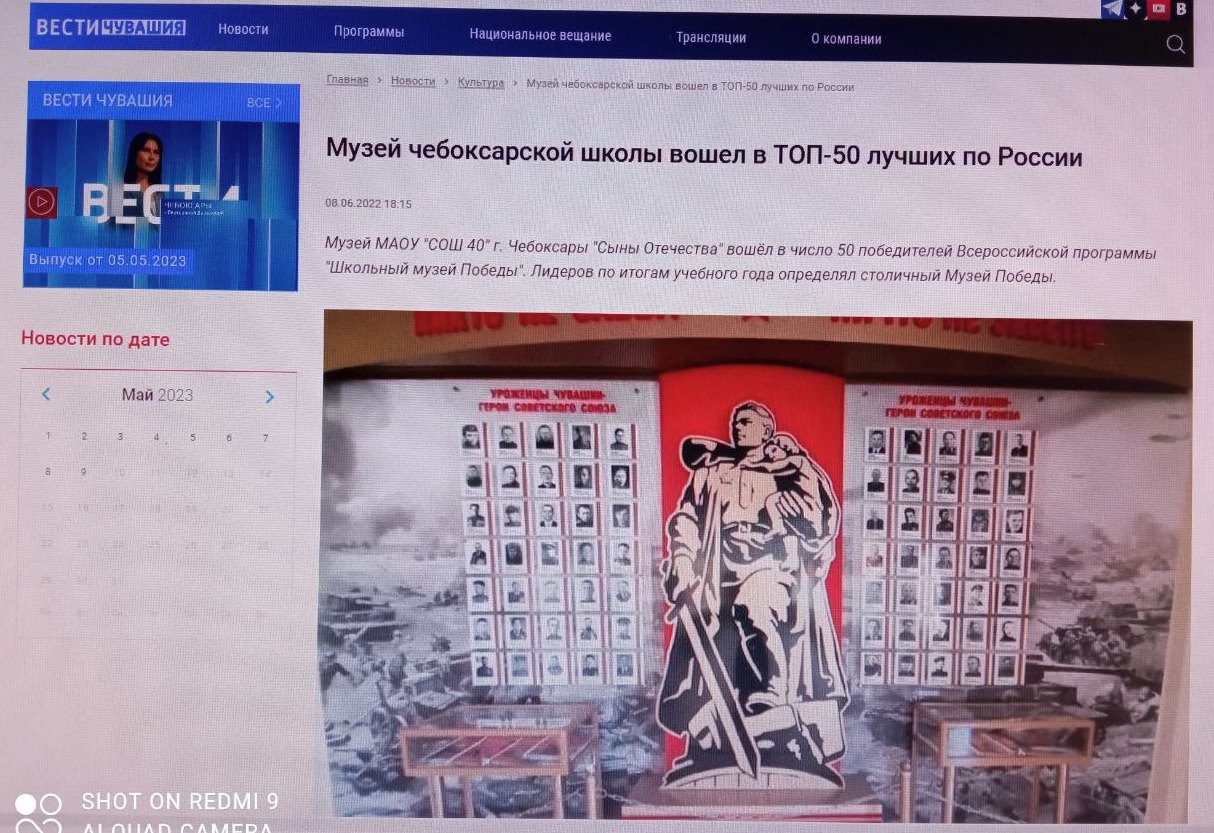 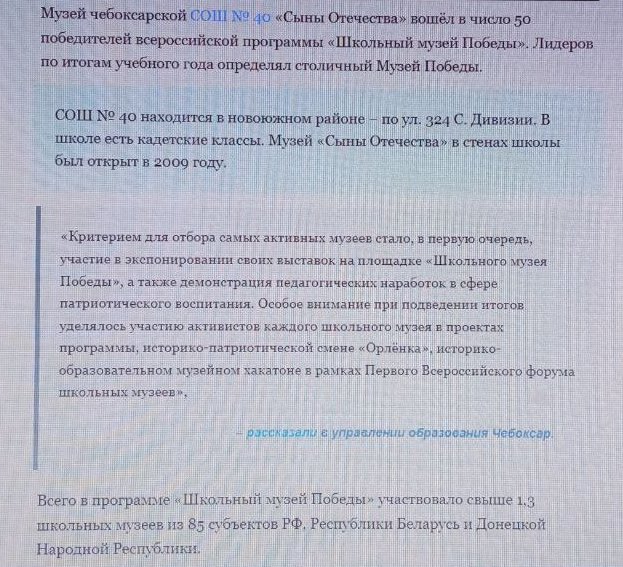 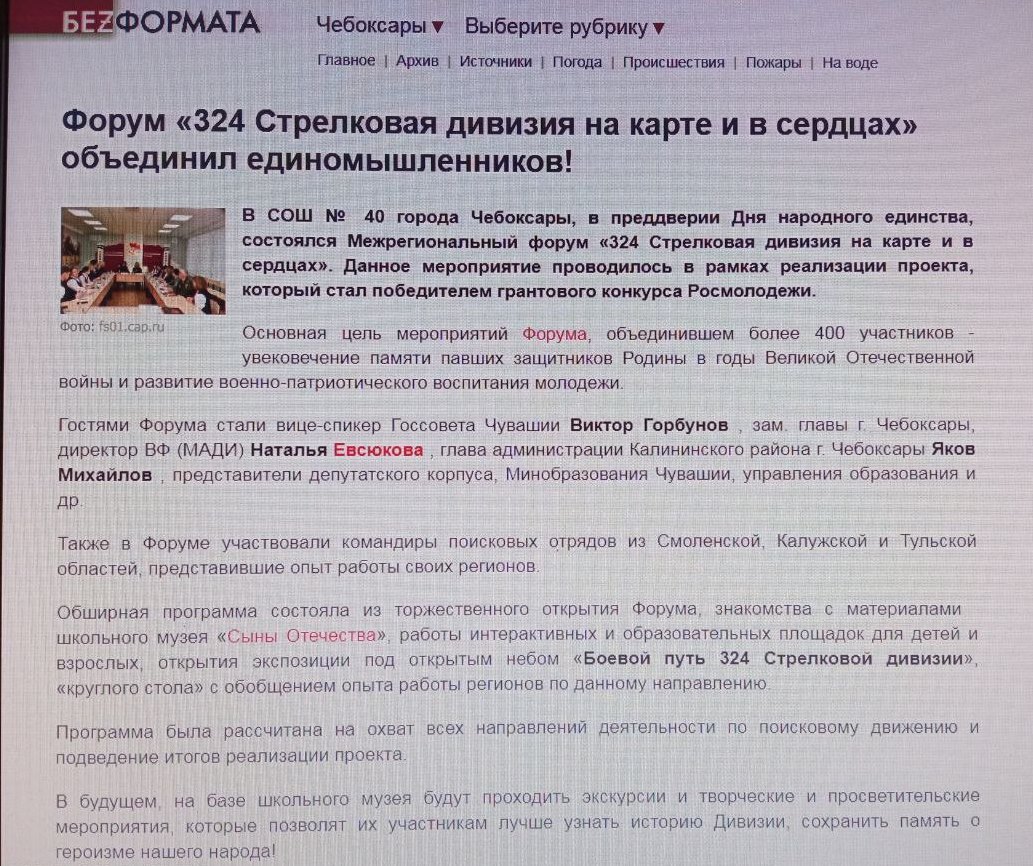 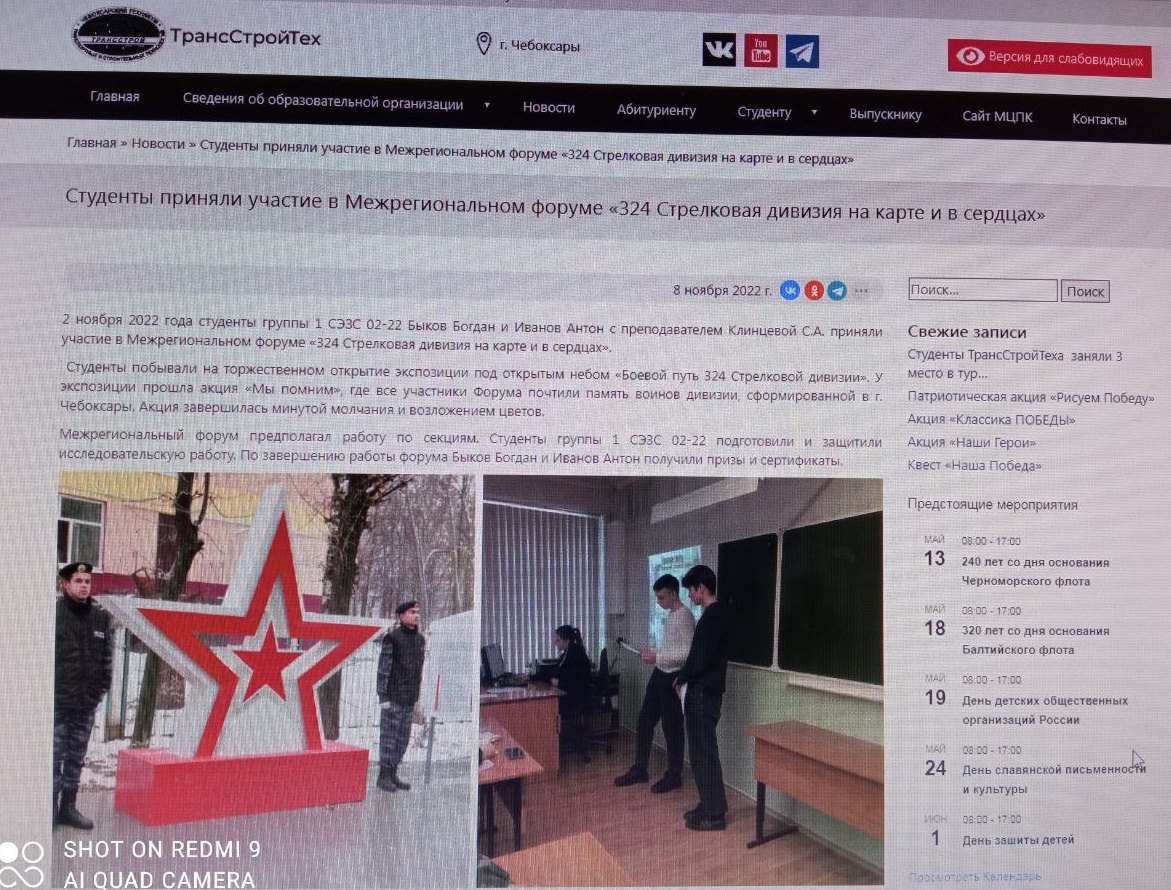 